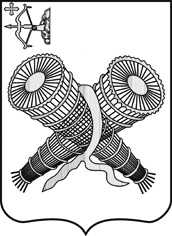 АДМИНИСТРАЦИЯ ГОРОДА СЛОБОДСКОГОКИРОВСКОЙ ОБЛАСТИПОСТАНОВЛЕНИЕ07.12.2022                                                                                                                                     № 2370г. Слободской Кировской областиО внесении изменения в постановление администрации города Слободского от 12.08.2010 № 87В соответствии со статьями 7, 43 Федерального закона от 06.10.2003 № 131-ФЗ «Об общих принципах организации местного самоуправления в Российской Федерации» администрация города Слободского ПОСТАНОВЛЯЕТ:1. Внести следующее изменение в постановление администрации города Слободского от 12.08.2010 № 87 «Об утверждении методики расчета нормативов  стоимости предоставления муниципальных услуг, оказываемых за счет средств бюджета города Слободского, применяемых при составлении прогноза бюджета города на соответствующий финансовый год»:Пункт 2 «Состав нормативов стоимости предоставления муниципальных услуг» Методики расчета нормативов стоимости предоставления муниципальных услуг, оказываемых за счет средств бюджета города Слободского, применяемых при составлении прогноза бюджета города на соответствующий финансовый год, изложить в новой редакции:«2. Состав нормативов стоимости предоставления муниципальных услуг (работ)2. Постановление вступает в силу с 01.01.2023 и подлежит размещению на официальном сайте администрации города Слободского.Глава города Слободского  		            И.В. Желвакова№ п/пНаименование нормативов стоимости муниципальных услуг (работ)Единица измеренияМуниципальные услуги (работы) в области культурыМуниципальные услуги (работы) в области культурыМуниципальные услуги (работы) в области культуры1.1.Работа по формированию, учету, изучению, обеспечению физического сохранения и безопасности музейных предметов, музейных коллекцийНа одну единицу, предмет в год1.2.Публичный показ музейных предметов, музейных коллекций (в стационарных условиях)На одно посещение в год1.3.Публичный показ музейных предметов, музейных коллекций (вне стационара)На одно посещение в год1.4.Организация и проведение мероприятийНа одно посещение в год1.5.Организация деятельности клубных формирований и формирований самодеятельного народного творчестваНа одного участника в годМуниципальные услуги (работы), оказываемые (выполняемые) муниципальными образовательными учреждениямиМуниципальные услуги (работы), оказываемые (выполняемые) муниципальными образовательными учреждениямиМуниципальные услуги (работы), оказываемые (выполняемые) муниципальными образовательными учреждениями2.1.Реализация основных общеобразовательных программ начального общего образованияНа одного обучающегося в год2.2.Реализация основных общеобразовательных программ основного общего образованияНа одного обучающегося в год2.3.Реализация основных общеобразовательных программ среднего общего образованияНа одного обучающегося в годМуниципальные услуги (работы), оказываемые (выполняемые) муниципальными учреждениями дополнительного образованияМуниципальные услуги (работы), оказываемые (выполняемые) муниципальными учреждениями дополнительного образованияМуниципальные услуги (работы), оказываемые (выполняемые) муниципальными учреждениями дополнительного образования3.1.Реализация дополнительных предпрофессиональных программ в области искусствНа один человеко-час 3.2.Реализация дополнительных общеразвивающих программНа один человеко-час 3.3.Реализация дополнительных общеобразовательных предпрофессиональных программ в области искусствНа один человеко-час 4. Муниципальные услуги (работы), оказываемые (выполняемые) муниципальными учреждениями физической культуры и спорта4. Муниципальные услуги (работы), оказываемые (выполняемые) муниципальными учреждениями физической культуры и спорта4. Муниципальные услуги (работы), оказываемые (выполняемые) муниципальными учреждениями физической культуры и спорта4.1.Спортивная подготовка по олимпийским видам спортаНа одного спортсмена в год4.2.Спортивная подготовка по неолимпийским видам спортаНа одного спортсмена в год4.3.Работа по организации и проведению официальных физкультурных (физкультурно-оздоровительных) мероприятийНа одно мероприятие в год4.4.Работа по организации спортивной подготовки на спортивно-оздоровительном этапеНа одного человека в год